Отчёт самообследования Центра «Истоки» за 2017- 2018 учебный год.Общие сведения об учрежденииПолное название образовательного учреждения: Муниципальное образовательноеучреждение дополнительного образования Центр  «Истоки» (далее – Центр)Ф.И.О. руководителя ОУ: Милославская Нина ВладимировнаАдрес ОУ, телефон: 150065, г. Ярославль, ул. Сахарова 15, телефон (4852)75-30-73Лицензия на осуществление образовательной деятельности от 18.12.2015г. Серия76Л02 № 0000712 Рег.№ 457/15Направление деятельности учреждения: образовательное (образовательнаядеятельность в рамках свободного времени у школьников), социо-культурное (массово –досуговая деятельность), методическая деятельность, психологическое консультирование.Материально-техническая база учреждения:На праве оперативного управления используются:- нежилое помещение, расположенное по адресу: ул. Кавказская, д.29Общая площадь – 240,5 кв.м. Имеется зал хореографии.- нежилое помещение, расположенное по адресу: ул.Сахарова , д.15Общая площадь – 146,3 кв.м. - нежилое помещение, расположенное по адресу: ул.Папанина д.8.Общая площадь – 108,2 кв.м.Наличие автотранспорта: нетСпециализированный инвентарь:Танцевальный класс (2 класса) – зеркальная стенка – 1 шт., хореографические станки – 1шт., пианино – 1 шт., музыкальный центр – 1 шт., синтезатор.,туристические коврики – 15 шт.Отдел организационно-массовой работы – ноутбук – 1 шт.,  DVD – 1шт., экран – 1шт., микрофоны (радио) – 2 шт., микшерный пульт – 2 шт,. колонка – 4 шт., проектор – 1шт., реквизит, костюмы длявыступлений; музыкальный центр – 1 шт.Школа раннего развития (дошкольники) – специализированная мебель, пособия,ксерокс – 2 шт., магнитная доска – 1шт., магнитофон – 1 шт., Творческие объединения по изодеятельности – раковина – 2 шт., мольберт -6 шт.,пособия, муляжи.       Краткий анализ деятельности учреждения.  Центр «Истоки» функционирует в соответствии сдействующим законодательством Российской Федерации в сфере образования и УставомЦентра. Для осмысления специфики и перспективы своего развития коллективомразработаны Образовательная программа и Программа развития учреждения; указанныедокументы содержат стратегические цели и принципы деятельности, прогнозируемыерезультаты, которые конкретизируются в ежегодном перспективном планировании.Структура и система управления учитывает специфику Центра как одного измногопрофильных учреждений дополнительного образования. В учреждениифункционируют: Совет обучающихся, Совет родителей, Педагогический совет,Методический совет, Управляющий совет.Структура МОУДО Центра «Истоки»Локальная нормативная база сформирована и развивается в соответствии сЗаконодательством Российской Федерации, Уставом и включает в себя приказы ираспоряжения администрации; положения о структурных подразделениях, советах,механизмах поощрения сотрудников; должностные инструкции сотрудников, документы,регулирующие режим работы учреждения, инструктивные документы по всем видамдеятельности учреждения.       В рамках развития дополнительного образования Центра «Истоки» намечены следующие пути развития:- повышение качества дополнительного образования;- работа с одарёнными детьми и с детьми ОВЗ;- обеспечение доступности дополнительного образования;- увеличение количества реализуемых программ ДО детей разных направленностей;- увеличение охвата детей дополнительным образованием.       В соответствии с годовым планом работы на 2017-2018 учебный год коллектив Центра выполнял социальный заказ по сохранению и пополнению контингента учащихся и развитию творческого потенциала на основе сохранения их физического, психологического и нравственного здоровья в содружестве с родителями. С этой целью коллектив на основе использования всех имеющихся ресурсов (кадровых, программно-методических, материально-технических, сотрудничества с социумом):- реализовал 34  дополнительные общеобразовательные программы;- организовал городские мероприятия: фестиваль – конкурс «Стремление к звёздам» для детей с ОВЗ, игры «Народные забавы»;- обеспечивал активное участие учащихся в мероприятиях различного уровня;- реализовывал методическое сопровождение образовательного процесса, повышение квалификации педагогов.   Центр «Истоки» реализует программу по профориентации «Кем быть», которая способствует формированию у подростков профессионального самоопределения в соответствии с желаниями, способностями, индивидуальными особенностями личности учащегося. В программе предусмотрены следующие направления деятельности: -профессиональное просвещение учащихся с целью расширения представлений о рынке труда; -диагностика и консультирование с целью формирования у подростков осознанного выбора профессии; -взаимодействие с предприятиями с целью создания эффективной системы профориентации; -профессиональная адаптация с целью содействия занятости и трудоустройства.     В Центре реализуются дополнительные общеобразовательные общеразвивающиепрограммы, особым спросом пользуются программы художественной, физкультурно-спортивной, социально-педагогической направленностей. Ежегодно осуществляется модернизация дополнительныхобщеобразовательных общеразвивающих программ в соответствии с Примернымитребованиям к программам дополнительного образования детей (Письмо Министерстваобразования и науки РФ от 11 декабря 2006 г. N 06-1844) и Порядком организации иосуществления образовательной деятельности по дополнительным общеобразовательнымпрограммам» (утв. приказом Министерства образования и науки РФ от 29.08.2013 года №1008).Систематически проводится мониторинг освоения учащимися образовательныхпрограмм, результатов участия детей в соревнованиях, конкурсах.Мониторинг результатов реализации дополнительных общеобразовательных общеразвивающих программ проводится системно и включает: входной мониторинг (в начале года),текущий (промежуточный) мониторинг и итоговый мониторинг. Большая роль в системе оценки качества образовательного процессаотводиться взаимодействию с родителями: анализируется их удовлетворённостьорганизацией и результатами образовательного процесса, деятельностью педагогов итворческих коллективов. Родители получают достоверную информацию о работе Центра,об успехах своих детей на регулярных родительских собраниях, сайте учреждения, имеютвозможность активного участия в деятельности учреждения.    В Центре ведётся работа с одарёнными детьми. Выявление одарённых и талантливых детей возможно при использовании таких форм деятельности как анализ особых успехов и достижений ребёнка; создание банка данных по талантливым и одарённым детям; диагностика потенциальных возможностей детей с использованием ресурсов психолога.   Проблема раннего выявления и обучения талантливой молодёжи является приоритетной в современном образовании. Поэтому главная цель работы педагогов с одарёнными детьми - создание образовательной среды, обеспечивающей проявление одарённости и талантов каждого учащегося и их педагогическую поддержку. Проведена входящая диагностика на выявление интересов и склонностей детей, определены интеллектуальные и творческие способности учащихся. Составлены индивидуальные маршруты развития одарённых детей.    В Центре сложился работоспособный коллектив с общими педагогическимиубеждениями и индивидуальным стилем работы, для которого характернадифференциация педагогического труда, так как в едином образовательном пространствес обучающимися взаимодействуют педагоги дополнительного образования, педагоги-организаторы, методист, психолог.   Неотъемлемой частью работы в Центре является оказание консультативнойпомощи руководящим и педагогическим работникам по вопросам организацииобразовательного процесса и повышения собственной профессиональной компетентности.Наиболее востребованными среди работников стали консультации: овладением компьютерных технологий, составлениемкалендарно-тематического плана, модернизацией программ.Педагогические и руководящие работники Центра постоянно повышают свою педагогическую компетентность. Так, за отчетный период сотрудники прошли обучение:    По программам курсов повышения квалификации:Методическая компетентность педагога дополнительного образования детей;Современные подходы реализации и развития техносферы деятельности в дополнительном образовании детей;Организация сопровождения детей с ОВЗ в ОУ;    Росту профессионального мастерства способствовала и работа руководящих ипедагогических работников над следующими методическими темами:Сетевое взаимодействие как фактор повышения профессиональной компетентностируководящих и педагогических работников учреждений дополнительного образованиядетей муниципальной системы образования города Ярославля;Индивидуальный образовательный маршрут как средство для развития художественнойодаренности и социализации детей;Окружающий мир в рамках здоровьесберегающих технологий;Нормативно-правовое сопровождение проведения досугово-массовых мероприятий вУДО.Двум молодым специалистам в течение учебного года оказывалась методическаяпомощь, направленная на:адаптацию молодых педагогов в педагогическом коллективе;выявление и предупреждение недостатков, затруднений в работе молодых педагогов.совершенствование педагогического мастерства молодых специалистов.Организация воспитательной работы в  Центре «Истоки» в 2017-2018 учебном году.    В 2017- 2018 учебном году педагогический коллектив работал над проблемой «Повышение воспитательного потенциала».Педагогический коллектив выдвигал на учебный год следующие воспитательные задачи:- создать условия для эффективного использования воспитанниками свободного времени и совершенствования их культуры поведения;- создавать ситуации успеха воспитанников, развивать дарования и способности детей;- поддерживать партнерские отношения с родителями;- создавать равные стартовые условия для детей из социально незащищенных семей;- способствовать чувству толерантности у детей.Содержание внутриучрежденческих дел было направлено на самореализацию обучающихся, развитие творческих способностей, формирование общечеловеческих ценностей. Мероприятия охватывали несколько направлений воспитательного процесса, формы проведения их различны.Доброй традицией стало ежегодное проведение праздников: День пожилого человека, Посвящение в «Истоковцы», Праздник осени, День матери, Новый год, День Защитника Отечества, День Семьи, Масленица. Эмоциональной насыщенностью окрашены проводимые конкурсы, викторины, познавательные и поздравительные мероприятия. Цель этих конкурсов - создавать ситуации успеха, способствовать раскрытию творческих способностей, формировать чувство ответственности за коллектив и дружеской поддержки, уважение к народным традициям. Эта же цель преследовалась педагогами дополнительного образования в процессе реализации планов воспитательной работы творческого объединения. Педагоги значительное внимание уделяют воспитанию обучающихся, совершенствованию и обновлению форм воспитательной работы с детьми.   Обеспечение безопасности образовательного процесса.За прошедший год случаев травматизма во время учебного процесса не зафиксировано. Помещения Центра оснащены пожарной сигнализацией на 100%. В целях обеспечения безопасности участников образовательного процесса проведены:-тренировки по звакуации согласно плану;- беседы;- инструктажи с воспитанниками по правилам безопасного поведения на улице , в общественных местах, транспорте;- инструктажи с педагогами по действиям при возникновении чрезвычайных ситуаций;- организуются игровые программы по правилам дорожного движения, пожарной безопасности.      Основные выводы.  Центр «Истоки» успешно осуществляет свою основную миссию-обеспечение дополнительного образования, развитие ребёнка в процессе обучения с учётом его возможностей и способностей. Деятельность учреждения организованна в соответствии с законодательством в области образования, соблюдаются все нормативно-правовые акты, регламентирующие деятельность образовательного процесса.   Учебный план выполняется в полном объёме по всем образовательным программам.   Отмечена позитивная динамика участия обучающихся в мероприятиях различного уровня и повышения результативности участия в этих мероприятиях.    Изучение уровня удовлетворённости образовательными услугами Центра показало, что положительно относятся к Центру, удовлетворены качеством дополнительного образования. Исходя из вышесказанного, можно отметить, что при формировании концепции дальнейшего развития Центра учитывается важность удовлетворения запросов участников образовательного процесса (учащиеся, родители, законные представители), педагоги. Процесс развития должен способствовать конкурентоспособности учреждения, обретая индивидуальности. Основной Целью учреждения является обновление содержания образования, в соответствии с запросами детей, родителей, повышение профессиональной квалификации, а следовательно, повышение качества образовательного процесса.     В рамках отчетного периода  Центр «Истоки» осуществлял своюдеятельность в соответствии с планом финансово-хозяйственной деятельности. Основныестатьи затрат пришлись на фонд оплаты труда, коммунальные услуги и содержание имущества Центра. Показатели деятельности Центра «Истоки».
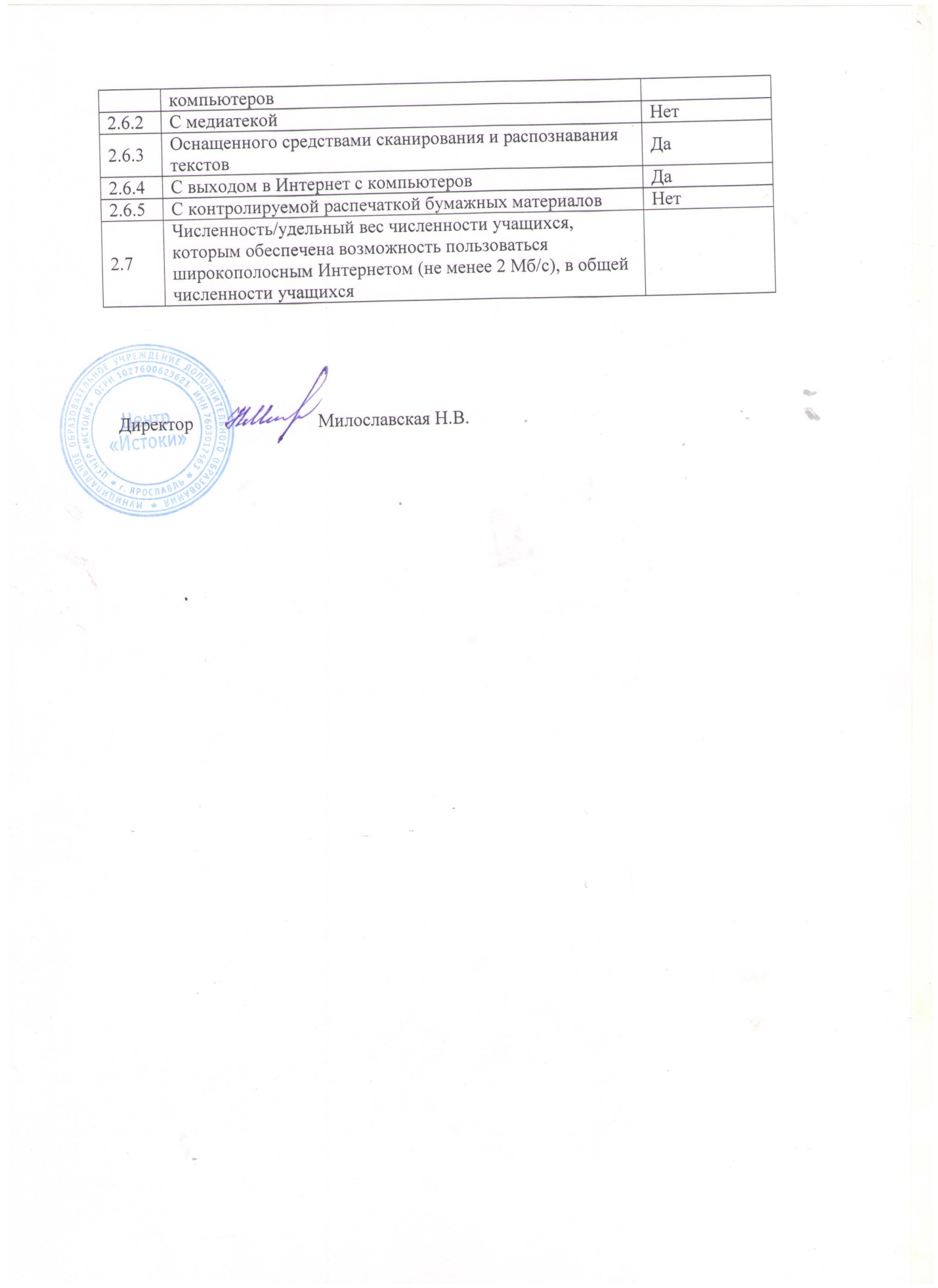 N п/пПоказателиЕдиница измерения1.Образовательная деятельностьЧеловек1.1Общая численность учащихся, в том числе:12251.1.1Детей дошкольного возраста (5 - 7 лет)4091.1.2Детей младшего школьного возраста (7 - 11 лет)2771.1.3Детей среднего школьного возраста (11 - 15 лет)3711.1.4Детей старшего школьного возраста (15 - 17 лет)1681.2Численность учащихся, обучающихся по образовательным программам по договорам об оказании платных образовательных услуг3,8 % (46 чел.)1.3Численность/удельный вес численности учащихся, занима ющихся в 2-х и более объединениях (кружках, секциях, клубах), в общей численности учащихся21,5 % (263 чел)1.4Численность/удельный вес численности учащихся с применением дистанционных образовательных технологий, электронного обучения, в общей численности учащихся    0,4% (5 чел)1.5Численность/удельный вес численности учащихся по образовательным программам для детей с выдающимися способностями, в общей численности учащихся0,5 % ( 6 чел.)1.6Численность/удельный вес численности учащихся по образовательным программам, направленным на работу с детьми с особыми потребностями в образовании, в общей численности учащихся, в том числе:1.6.1Учащиеся с ограниченными возможностями здоровья2,2 % (27чел.) 1.6.2Дети-сироты, дети, оставшиеся без попечения родителей2,4 %(29 чел.)1.6.3Дети-мигранты1.6.4Дети, попавшие в трудную жизненную ситуацию-1.7Численность/удельный вес численности учащихся, занимающихся учебно-исследовательской, проектной деятельностью, в общей численности учащихся-1.8Численность принявших участие в массовых мероприятиях (конкурсы, соревнования, фестивали, конференции), в общей численности учащихся, в том числе:642 человека1.8.1На муниципальном уровне521 человек1.8.2На региональном уровне58 человек1.8.3На межрегиональном уровне28 человек1.8.4На федеральном уровне-1.8.5На международном уровне35 человек1.9Численность учащихся - победителей и призеров массовых мероприятий (конкурсы, соревнования, фестивали, конференции), в общей численности учащихся, в том числе:154 человека1.9.1На муниципальном уровне33 человека1.9.2На региональном уровне58 человека1.9.3На межрегиональном уровне28 человека1.9.4На федеральном уровне-1.9.5На международном уровне35 человек1.10Численность/удельный вес численности учащихся, участвующих в образовательных и социальных проектах, в общей численности учащихся, в том числе:331 человек1.10.1Муниципального уровня 302 человека1.10.2Регионального уровня  29 человек1.10.3Межрегионального уровня-1.10.4Федерального уровня-1.10.5Международного уровня-1.11Количество массовых мероприятий, проведенных образовательной организацией, в том числе:21.11.1На муниципальном уровне21.11.2На региональном уровне-1.11.3На межрегиональном уровне-1.11.4На федеральном уровне-1.11.5На международном уровне-1.12Общая численность педагогических работников28 человек1.13Численность/удельный вес численности педагогических работников, имеющих высшее образование, в общей численности педагогических работников89 %(25 чел.)1.14Численность/удельный вес численности педагогических работников, имеющих высшее образование педагогической направленности (профиля), в общей численности педагогических работников86 %(24 чел.)1.15Численность/удельный вес численности педагогических работников, имеющих среднее профессиональное образование, в общей численности педагогических работников3,5 %(1 чел.)1.16Численность/удельный вес численности педагогических работников, имеющих среднее профессиональное образование педагогической направленности (профиля), в общей численности педагогических работников3,5 %(1 чел.)1.17Численность/удельный вес численности педагогических работников, которым по результатам аттестации присвоена квалификационная категория, в общей численности педагогических работников, в том числе:50 %(14чел.)1.17.1Высшая25%(7 чел.)1.17.2Первая25 %(7 чел.)1.18Численность/удельный вес численности педагогических работников в общей численности педагогических работников, педагогический стаж работы которых составляет:1.18.1До 5 лет7 % (2 чел.)1.18.2Свыше 30 лет21% (6 чел)1.19Численность/удельный вес численности педагогических работников в общей численности педагогических работников в возрасте до 30 лет14 %(4 чел.)1.20Численность/удельный вес численности педагогических работников в общей численности педагогических работников в возрасте от 55 лет25 %(7 чел.)1.21Численность/удельный вес численности педагогических и административно-хозяйственных работников, прошедших за последние 3 года повышение квалификации/профессиональную переподготовку по профилю педагогической деятельности или иной осуществляемой в образовательной организации деятельности, в общей численности педагогических и административно-хозяйственных работников43 %(13 чел)1.22Численность/удельный вес численности специалистов, обеспечивающих методическую деятельность образовательной организации, в общей численности сотрудников образовательной организации2 %1.23Количество публикаций, подготовленных педагогическими работниками образовательной организации:21.23.1За 3 года21.23.2За отчетный период-1.24Наличие в организации дополнительного образования системы психолого-педагогической поддержки одаренных детей, иных групп детей, требующих повышенного педагогического внимания Да2.Инфраструктура2.1Количество компьютеров в расчете на одного обучающегося объединения «Мой друг – компьютер»1 компьютер на 2 обучающихся2.2Количество помещений для осуществления образовательной деятельности, в том числе:2.2.1Учебный класс92.2.2Лаборатория2.2.3Мастерская2.2.4Танцевальный класс12.2.5Спортивный зал2.2.6Бассейн2.3Количество помещений для организации досуговой деятельности учащихся, в том числе:2.3.1Актовый зал2.3.2Концертный зал2.3.3Игровое помещение2.4Наличие загородных оздоровительных лагерей, баз отдыхаНет2.5Наличие в образовательной организации системы электронного документооборотаДа2.6Наличие читального зала библиотеки, в том числе:Нет